Проект закона Камчатского края внесен                                                                                                        Правительством Камчатского края 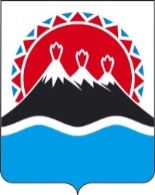 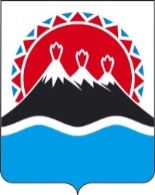 ЗаконКамчатского краяО внесении изменений в Закон Камчатского края"О мерах социальной поддержки многодетных семей в Камчатском крае"Принят Законодательным Собранием Камчатского края"___"__________ 2024 года Статья 1 Внести в Закон Камчатского края от 16.12.2009 № 352 "О мерах социальной поддержки многодетных семей в Камчатском крае" (с изменениями от 06.06.2011 № 616, от 04.06.2012 № 47, от 31.07.2012 № 98, от 05.07.2013 № 290, от 01.04.2014 № 426, от 21.06.2016 № 830, от 21.12.2016 № 48, от 06.03.2017 № 57, от 04.03.2020 № 427, от 30.07.2020 № 489, от 23.06.2021 № 617, от 28.11.2022 № 140) следующие изменения:1) статью 1 изложить в следующей редакции:"Статья 1. Предмет регулирования настоящего ЗаконаНастоящий Закон устанавливает отдельные меры социальной поддержки многодетных семей в Камчатском крае, а также регулирует иные вопросы, связанные с их предоставлением.";2) в статье 2 слова "федеральные законы и иные" заменить словами "федеральные законы, Указ Президента Российской Федерации от 23.01.2024 № 63 "О мерах социальной поддержки многодетных семей", иные";3) в статье 3:а) наименование изложить в следующей редакции:"Статья 3. Право на получение мер социальной поддержки";б) в части 2:абзац первый изложить в следующей редакции:"2. Право на получение мер социальной поддержки имеют следующие многодетные семьи:";в подпункте "б" пункта 1:в абзаце первом слова "от 18 лет до 21 года" заменить словами "от 18 до 23 лет";дополнить абзацем следующего содержания:"обучаются в общеобразовательной организации, расположенной на территории Камчатского края;";в подпункте "б" пункта 2:в абзаце первом слова "от 18 лет до 21 года" заменить словами "от 18 до 23 лет";дополнить абзацем следующего содержания:"обучаются в общеобразовательной организации, расположенной на территории Камчатского края.";в) часть 21 изложить в следующей редакции:"21. Для целей предоставления мер социальной поддержки, предусмотренных настоящим Законом, лица из числа детей, указанных в абзаце первом подпункта "б" пункта 1 и абзаце первом подпункта "б" пункта 2 части 2 настоящей статьи, которые не достигли возраста 23 лет и обучались в общеобразовательной организации, расположенной на территории Камчатского края, либо обучались по очной форме обучения (за исключением обучения по дополнительным образовательным программам) в профессиональной образовательной организации, расположенной на территории Российской Федерации, учитываются в составе многодетной семьи по 31 декабря календарного года, в котором они завершили обучение в образовательных организациях, указанных в настоящей части."; г) в части 4:абзац первый изложить в следующей редакции:"4. Для целей предоставления мер социальной поддержки, предусмотренных настоящим Законом, в составе многодетной семьи не учитываются:";в пункте 6 слова "от 18 лет до 21 года" заменить словами "от 18 до 23 лет";д) часть 5 признать утратившей силу;4) в статье 6:а) в части 1:пункт 1 изложить в следующей редакции:"1) предоставление бесплатного проезда на автомобильном транспорте общего пользования городского, пригородного и междугородного сообщения (кроме автомобильного транспорта общего пользования, осуществляющего перевозки с посадкой и высадкой пассажиров в любом не запрещенном правилами дорожного движения месте по маршруту регулярных перевозок) членам многодетной семьи, указанным в подпункте "б" пункта 1, подпункте "б" пункта 2 части 2 и части 21 статьи 3 настоящего Закона, обучающимся в общеобразовательной организации, профессиональной образовательной организации, образовательной организации высшего образования;";в пункте 3:абзац первый после слов "платы за" дополнить словами "жилое помещение и";подпункт "а" после слов "к стоимости" дополнить словами "жилищных и";подпункт "б" после слов "к стоимости" дополнить словами "жилищных и";пункт 6 изложить в следующей редакции:"6) прием детей в организации, осуществляющие образовательную деятельность по реализации образовательных программ дошкольного образования, и в оздоровительные лагеря в первоочередном порядке;";б) часть 4 изложить в следующей редакции: "4. Порядок предоставления мер социальной поддержки, предусмотренных пунктами 1 и 2 части 1 настоящей статьи, устанавливается постановлением Правительства Камчатского края.Порядок предоставления мер социальной поддержки, предусмотренных пунктами 3 – 5 и 8 части 1 настоящей статьи, устанавливается нормативными правовыми актами уполномоченных Правительством Камчатского края исполнительных органов Камчатского края.".Статья 2Признать утратившими силу:1) абзац второй подпункта "е" пункта 1 статьи 1 Закона Камчатского края от 04.03.2020 № 427 "О внесении изменений в Закон Камчатского края "О мерах социальной поддержки многодетных семей в Камчатском крае";2) пункт 1 статьи 1 Закона Камчатского края от 23.06.2021 № 617 "О внесении изменений в Закон Камчатского края "О мерах социальной поддержки многодетных семей в Камчатском крае";3) пункт 1 статьи 8 Закона Камчатского края от 28.11.2022 № 140 "О внесении изменений в отдельные законодательные акты Камчатского края".Статья 31. Настоящий Закон вступает в силу после дня его официального опубликования, за исключением пункта 4 статьи 1 настоящего Закона.2. Пункт 4 статьи 1 настоящего Закона вступает в силу с 1 мая 2024 года.3. Положения пунктов 1, 2, подпунктов "а" – "г" пункта 3 статьи 1 настоящего Закона распространяются на правоотношения, возникшие с 23 января 2024 года.4. На период до утверждения порядка выдачи удостоверения, подтверждающего статус многодетной семьи в Российской Федерации в соответствии с Указом Президента Российской Федерации от 23.01.2024 № 63 "О мерах социальной поддержки многодетных семей", документом, подтверждающим право многодетной семьи на получение мер социальной поддержки в Камчатском крае, является удостоверение, форма и порядок выдачи которого установлены нормативным правовым актом уполномоченного Правительством Камчатского края исполнительного органа Камчатского края.Губернатор Камчатского края                                                       В.В. Солодов Пояснительная запискак проекту закона Камчатского края «О внесении изменений в Закон Камчатского края «О мерах социальной поддержки многодетных семей в Камчатском крае»Проект закона Камчатского края «О внесении изменений в Закон Камчатского края «О мерах социальной поддержки многодетных семей в Камчатском крае» (далее – законопроект) разработан в связи с вступлением в силу Указа Президента Российской Федерации от 23.01.2024 № 63 «О мерах социальной поддержки многодетных семей» (далее – Указ Президента).Представленным законопроектом предлагается в статье 3 Закона Камчатского края от 16.12.2009 № 352 «О мерах социальной поддержки многодетных семей в Камчатском крае» (далее – Закон края № 352) предусмотреть: - изменения предельного возраста старшего ребенка, до достижения которого многодетной семье предоставляются меры социальной поддержки, с 21 на 23 года;- уточнения, что дети, которые не достигли возраста 23 лет и обучались в общеобразовательной организации, расположенной на территории Камчатского края, либо обучались по очной форме обучения (за исключением обучения по дополнительным образовательным программам) в профессиональной образовательной организации, расположенной на территории Российской Федерации,  учитываются в составе многодетной семьи по 31 декабря календарного года, в котором они завершили обучение в образовательных данных организациях.Законопроектом также предлагается признать утратившей силу часть 5 статьи 3 Закона края № 352, поскольку в соответствии с пунктом «а» части 4 Указа Президента Правительству Российской Федерации поручено установить единый образец удостоверения, подтверждающего статус многодетной семьи в Российской Федерации.В связи с этим законопроектом предусмотрены переходные положения. На период до утверждения порядка выдачи удостоверения, подтверждающего статус многодетной семьи в Российской Федерации в соответствии с Указом Президента, документом, подтверждающим право многодетной семьи на получение мер социальной поддержки в Камчатском крае, будет является удостоверение, форма и порядок выдачи которого установлены нормативными правовыми актами Министерства социального благополучия и семейной политики.В соответствии с абзацем седьмым подпункта «а» пункта 6 Указа Президента вносятся изменения в абзац первый пункта 3 статьи 6 Закона Камчатского края «О мерах социальной поддержки многодетных семей в Камчатском крае», предусматривающие, что в дополнение к ежемесячной денежной компенсации платы за коммунальные услуги многодетным семьям предоставляется право на получение компенсации платы за жилье.Также законопроектом предлагается скорректировать пункты 1 и 6 части 1 статьи 6 Закона Камчатского края «О мерах социальной поддержки многодетных семей в Камчатском крае» в соответствии с Указом Президента.Законопроектом предусмотрено, что нормы законопроекта, определившие новые критерии для определения многодетной семьи, имеющей право на меры социальной поддержки, распространятся на правоотношения, возникшие с даты вступления в силу Указа Президента – 23.01.2024, а нормы законопроекта, предусматривающие корректировку мер социальной поддержки многодетных семей с 01.05.2024.Законопроект не подлежит оценке регулирующего воздействия в соответствии с постановлением Правительства Камчатского края от 28.09.2022
№ 510-П «Об утверждении Порядка проведения процедуры оценки регулирующего воздействия проектов нормативных правовых актов Камчатского края и порядка проведения экспертизы нормативных правовых актов Камчатского края».Переченьзаконов и иных нормативных правовых актов Камчатского края, подлежащих разработке и принятию в целях реализации закона Камчатского края, признанию утратившими силу, приостановлению, изменению в целях реализации закона Камчатского края «О внесении изменений в Закон Камчатского края «О мерах социальной поддержки многодетных семей в Камчатском крае»Принятие закона Камчатского края «О внесении изменений в Закон Камчатского края «О мерах социальной поддержки многодетных семей в Камчатском крае» потребует внесения изменений в следующие нормативные правовые акты Камчатского края:- Закон Камчатского края от 12.02.2014 № 390 «О мерах социальной поддержки отдельных категорий граждан в период получения ими образования в государственных и муниципальных образовательных организациях в Камчатском крае»;- Закон Камчатского края от 26.11.2021 № 6 «О некоторых вопросах налогового регулирования в Камчатском крае»;- постановление Правительства Камчатского края от 23.03.2010 № 127-П «Об установлении расходных обязательств Камчатского края по предоставлению мер социальной поддержки отдельным категориям граждан, проживающих в Камчатском крае, по проезду на автомобильном транспорте общего пользования городского, пригородного и междугороднего сообщения (кроме автомобильного транспорта общего пользования, осуществляющего перевозки с посадкой и высадкой пассажиров в любом не запрещенном правилами дорожного движения месте по маршруту регулярных перевозок), а также на воздушном транспорте межмуниципального сообщения в Камчатском крае»;- постановление Правительства Камчатского края от 12.10.2012 № 466-п «О предоставлении мер социальной поддержки многодетным семьям, проживающим в Камчатском крае»;- приказ Министерства социального развития и труда Камчатского края 
от 11.03.2019 № 302-п «Об утверждении Порядка предоставления мер социальной поддержки по оплате жилого помещения, в том числе по оплате взноса на капитальный ремонт общего имущества в многоквартирном доме, коммунальных и других видов услуг отдельным категориям граждан, проживающим в Камчатском крае»;- приказ Министерства социального благополучия и семейной политики Камчатского края от 26.03.2021 № 423-п «Об утверждении порядок установления статуса многодетной семьи в Камчатском крае»;- приказ Министерства социального благополучия и семейной политики Камчатского края от 30.09.2021 № 1480-п «Об утверждении административного регламента Министерства социального благополучия и семейной политики Камчатского края по предоставлению государственной услуги «Установление статуса многодетной семьи в Камчатском крае»;- приказ Министерства социального благополучия и семейной политики Камчатского края от 26.03.2021 № 450-п «Об утверждении порядка продления срока действия удостоверения многодетной семьи, оформления дубликата удостоверения многодетной семьи, внесения изменений в удостоверение многодетной семьи, признания удостоверения многодетной семьи недействительным»;- приказ Министерства социального благополучия и семейной политики Камчатского края от 17.012022 № 60-п «Об утверждении административного регламента Министерства социального благополучия и семейной политики Камчатского края по предоставлению государственной услуги «Предоставление многодетным семьям, проживающим в Камчатском крае, ежемесячной социальной выплаты на оплату проезда на общественном транспорте городского, пригородного и межмуниципального сообщения».- приказ Министерства социального благополучия и семейной политики Камчатского края от 21.12.2022 № 1024-п «Об утверждении Административного регламента Министерства социального благополучия и семейной политики Камчатского края по предоставлению государственной услуги «Назначение компенсации расходов на оплату жилого помещения, в том числе на оплату взноса на капитальный ремонт общего имущества в многоквартирном доме, коммунальных и других видов услуг отдельным категориям граждан».Также потребуется разработка порядка предоставление бесплатного проезда на автомобильном транспорте общего пользования городского, пригородного и междугородного сообщения (кроме автомобильного транспорта общего пользования, осуществляющего перевозки с посадкой и высадкой пассажиров в любом не запрещенном правилами дорожного движения месте по маршруту регулярных перевозок) членам многодетной семьи, указанным в подпункте "б" пункта 1, подпункте "б" пункта 2 части 2 и части 21 статьи 3 Закона Камчатского края «О мерах социальной поддержки многодетных семей в Камчатском крае», обучающимся в общеобразовательной организации, профессиональной образовательной организации, образовательной организации высшего образования.Финансово-экономическое обоснованиек проекту закона Камчатского края «О внесении изменений в Закон Камчатского края «О мерах социальной поддержки многодетных семей в Камчатском крае»Принятие Закона Камчатского края «О внесении изменений в Закон Камчатского края «О мерах социальной поддержки многодетных семей в Камчатском крае» потребует выделения в 2024 году дополнительного финансирования из краевого бюджета в объеме 24 737 000,0 рублей. Расчет дополнительной потребности в средствах краевого бюджета на реализацию Закона Камчатского края «О внесении изменений в Закон Камчатского края «О мерах социальной поддержки многодетных семей в Камчатском крае» прилагается.Законом Камчатского края от 23.11.2023 № 300 «О краевом бюджете на 2024 год и на плановый период 2025 и 2026 годов» на предоставление мер социальной поддержки многодетным семьям в 2024 году предусмотрены бюджетные ассигнования в объеме 290 659 000,0 тыс. рублей.Дополнительные ассигнования на реализацию указанного законопроекта в сумме 24 737,0 тыс. рублей будут перераспределены с мер социальной поддержки и предусмотрены при подготовке проекта закона Камчатского края «О внесении изменений в Закон Камчатского края «О краевом бюджете на 2024 год и на плановый период 2025 и 2026 годов».